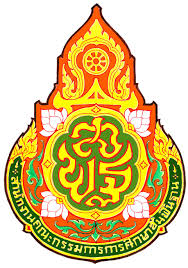 แบบรายงานผลการติดตาม การขับเคลื่อนนโยบายสำนักงานเขตพื้นที่การศึกษามัธยมศึกษา เขต 36 ปีงบประมาณ 2559..................................................................................................................................................................โครงการ................................................................................................................................................	 โครงการในแผนปฏิบัติการของ สพม.36 ประจำปีงบประมาณ ………………………………. โครงการ/กิจกรรมตามโครงการ สพฐ. ………………………………………………………………… โครงการเฉพาะกิจสพฐ. อบจ./อบต. อื่นๆโปรดระบุ...........................................ลักษณะโครงการ	  ใหม่ ต่อเนื่องผู้รับผิดชอบ 		……………………………………………………….................................................กลุ่มที่รับผิดชอบ 	………………………………………………………………………………………………….ยุทธศาสตร์ / กลยุทธ์ สพม.36......................................................................................................1. วัตถุประสงค์ ของโครงการ …………………………………………………………………………………………………………………………………………………………..…………………………………………………………………………………………………………………………………………………………..…………………………………………………………………………………………………………………………………………………………..2. เป้าหมายความสำเร็จ  …………………………………………………………………………………………………………………………………………………………..…………………………………………………………………………………………………………………………………………………………..…………………………………………………………………………………………………………………………………………………………..3. ระยะเวลาดำเนินการ   …………………………………………………………………………………………………………………………………………………………..…………………………………………………………………………………………………………………………………………………………..…………………………………………………………………………………………………………………………………………………………..4. งบประมาณ (บาท) …………………………………………………………………………………………………………………………………………………………..5. ผลการดำเนินงาน/สภาพความสำเร็จ …………………………………………………………………………………………………………………………………………………………..…………………………………………………………………………………………………………………………………………………………..…………………………………………………………………………………………………………………………………………………………..6. ปัญหาอุปสรรคจากการดำเนินงาน …………………………………………………………………………………………………………………………………………………………..…………………………………………………………………………………………………………………………………………………………..…………………………………………………………………………………………………………………………………………………………..7. ข้อเสนอแนะ …………………………………………………………………………………………………………………………………………………………..…………………………………………………………………………………………………………………………………………………………..…………………………………………………………………………………………………………………………………………………………..8. ความพึงพอใจในการดำเนินนโยบาย…………………………………………………………………………………………………………………………………………………………..…………………………………………………………………………………………………………………………………………………………..…………………………………………………………………………………………………………………………………………………………..9. ภาพประกอบกิจกรรม 